Н А К А З24.07.2017    					№ 157Про внесення змін до наказуУправління освіти від 07.07.2017 № 153У зв’язку з внесенням змін до зведеної кошторисної документації на виконання Капітального ремонтуНАКАЗУЮВнести зміни до п.1. наказу по Управлінню освіти від 07.07.2017 № 153 та викласти його в наступній редакції:      Затвердити зведену кошторисну документацію на виконання Капітальний ремонт приміщень будівлі комунального закладу «Дошкільний навчальний заклад (ясла-садок) № 96 Харківської міської ради» по вул. Локомотивна, 3, м. Харків, Харківська обл. на суму 230,060 тис. грн.2. Інженеру ЛКТО Токарю А.М. розмістити цей наказ на сайті Управління освіти.До 26.07.20173. Контроль за виконанням наказу залишаю за собою.Начальник Управління освіти						О.С.НижникТоряник З наказом ознайомлені: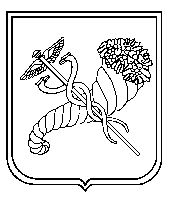 Торяник Т.В.Токар А.М. 